ПортфолиоАлабаевой Шовды Ильмановны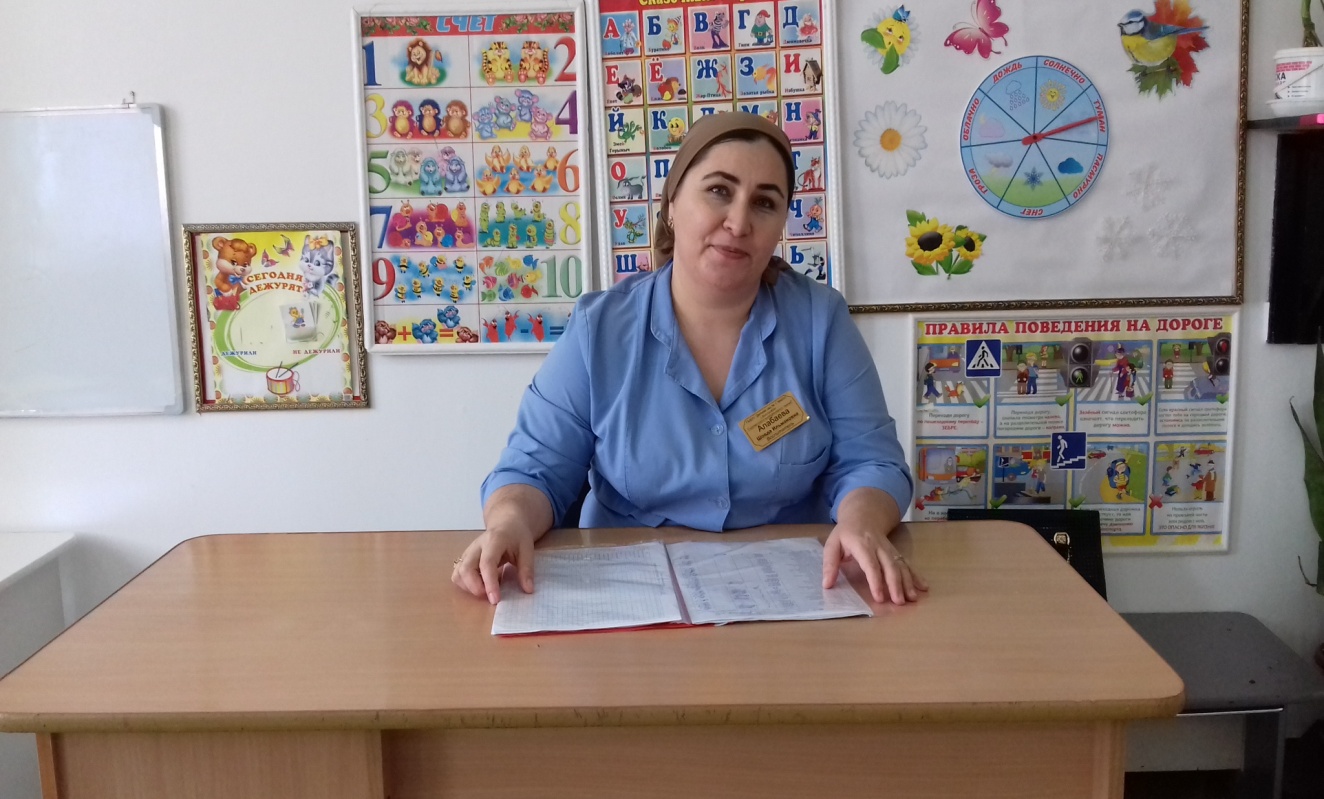 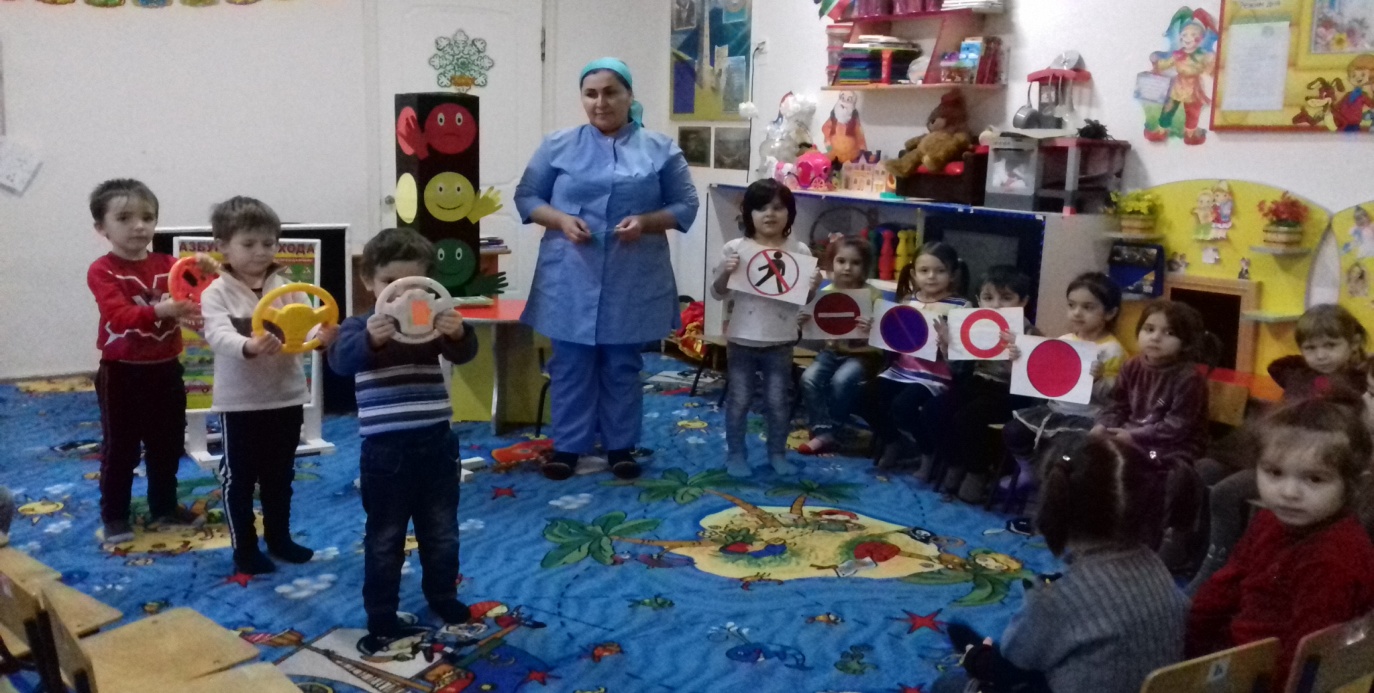 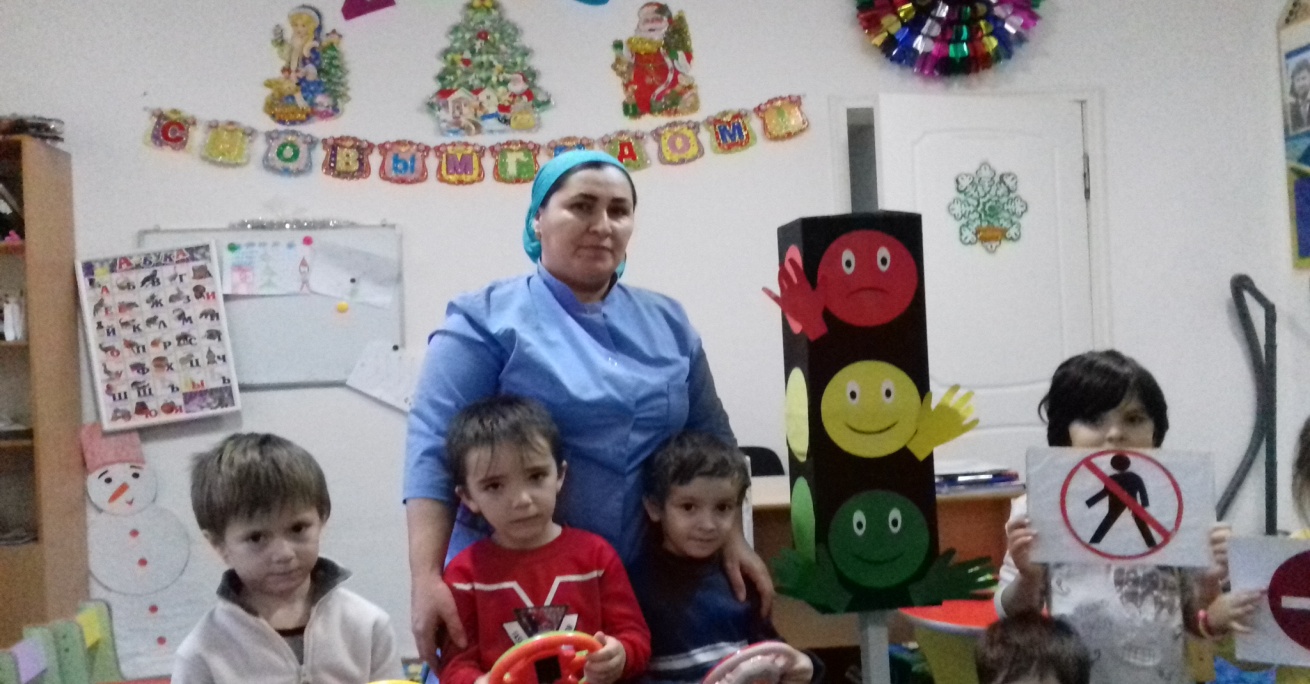 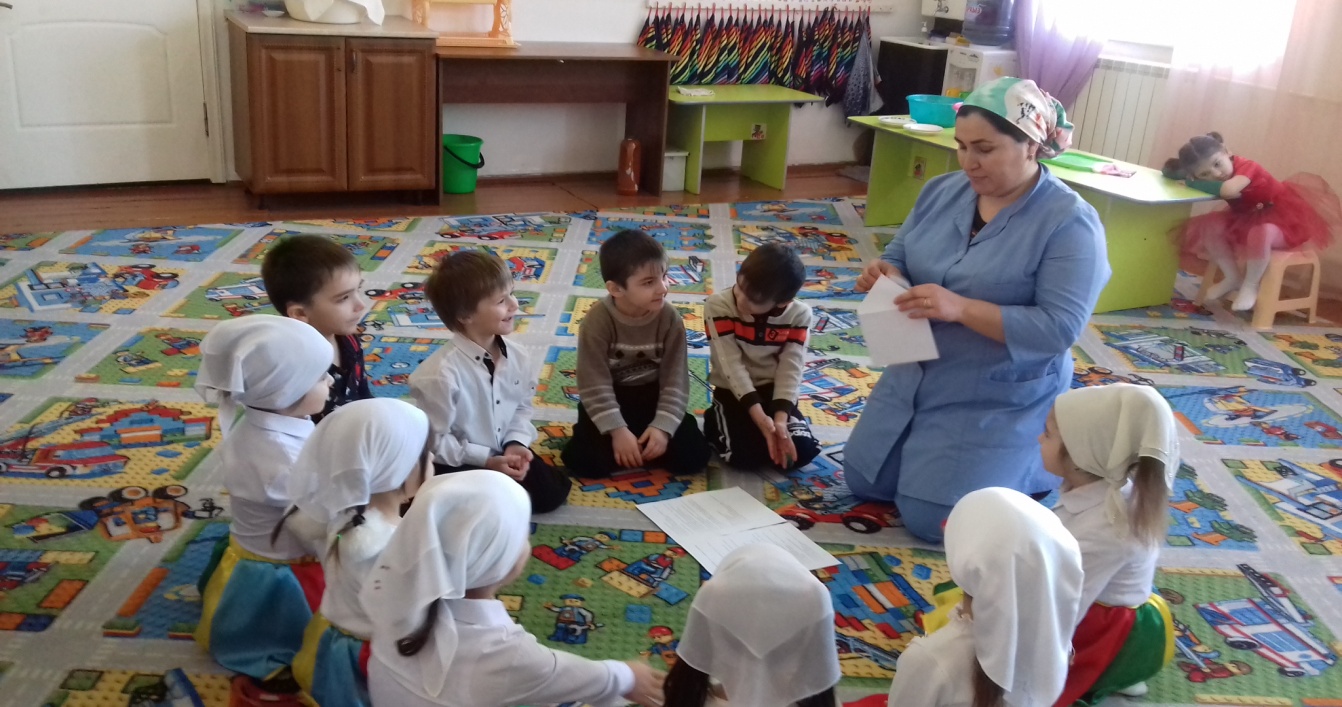 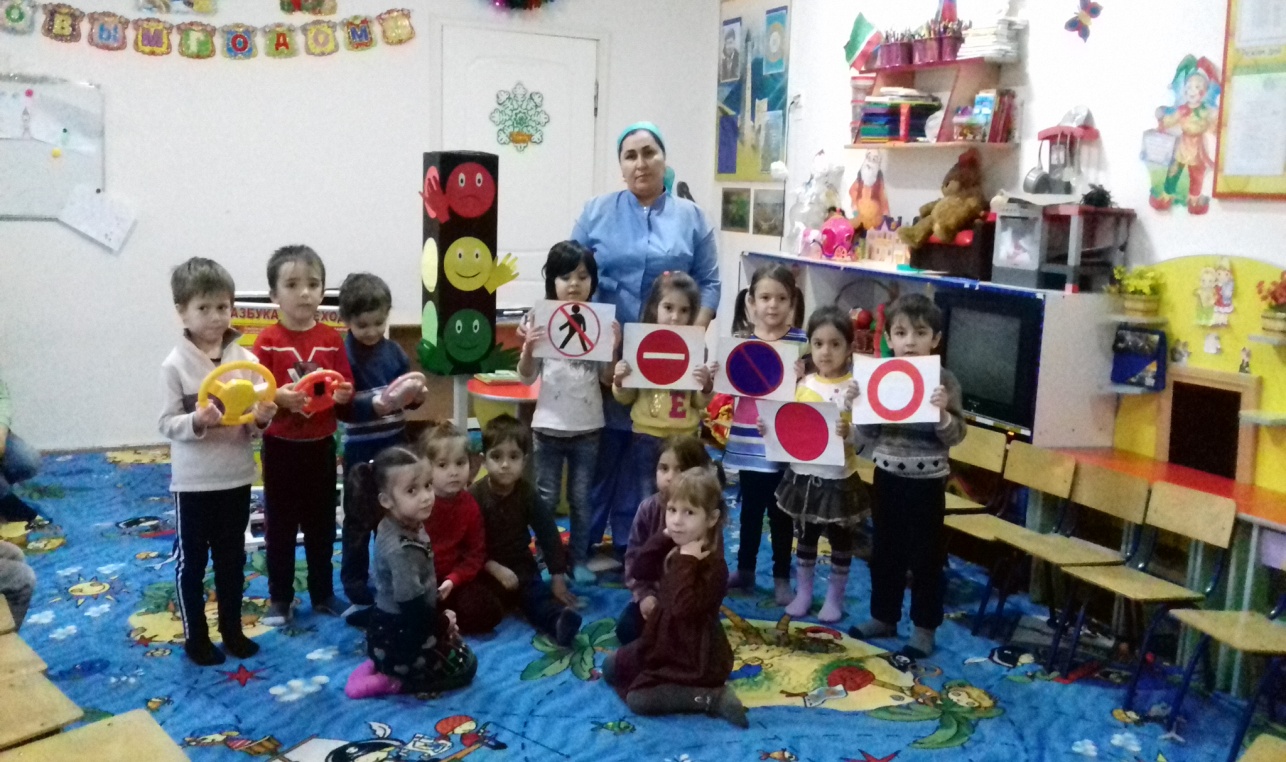 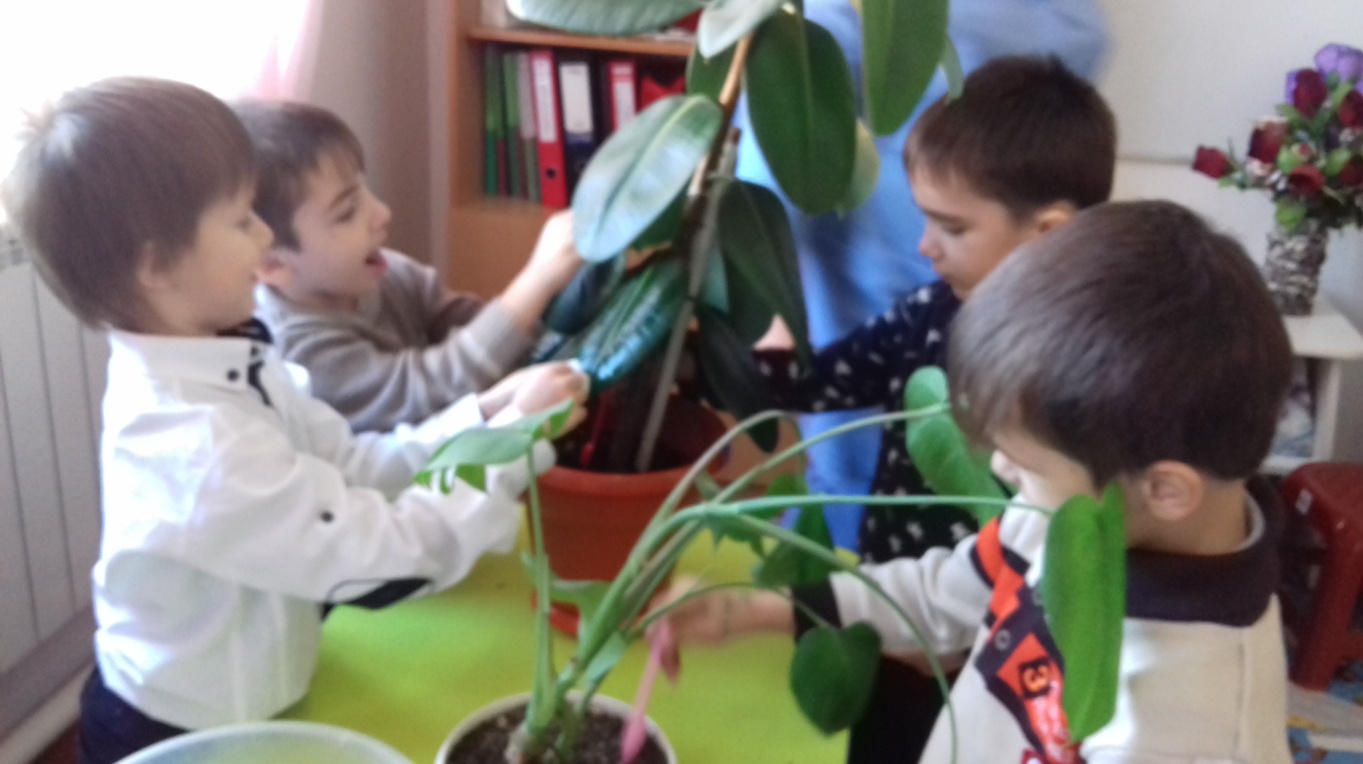 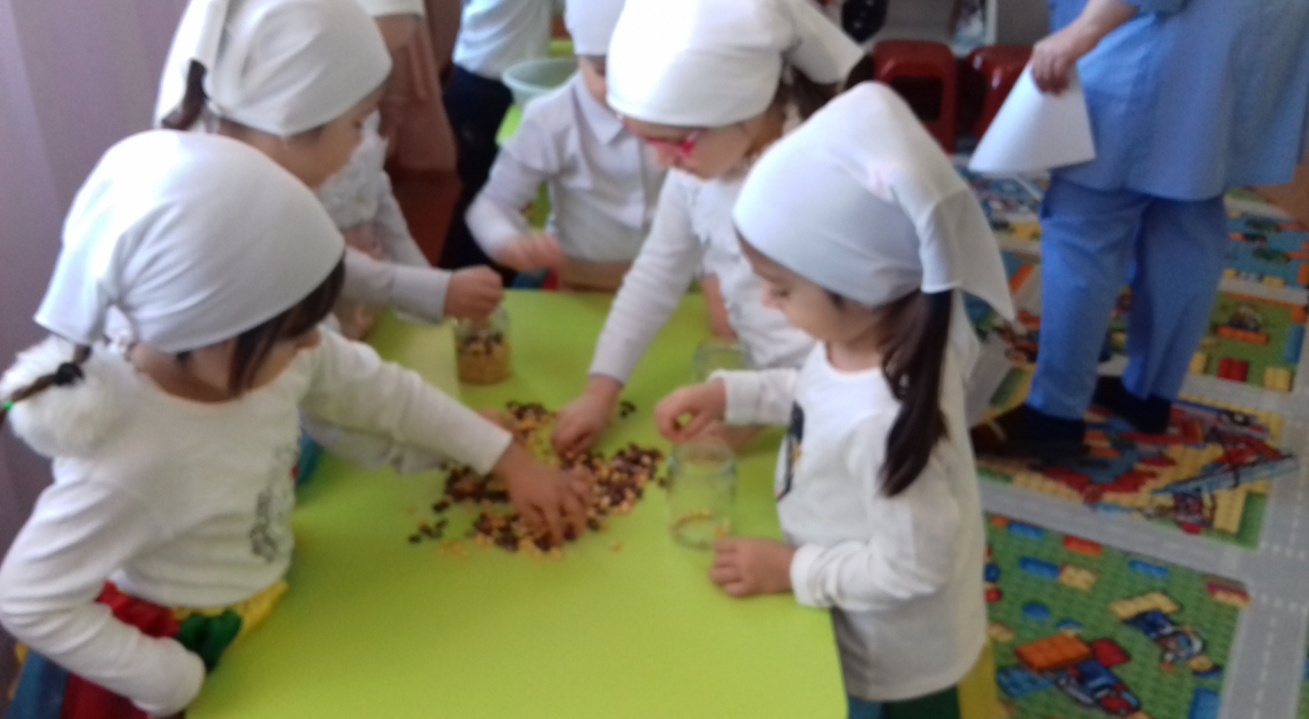 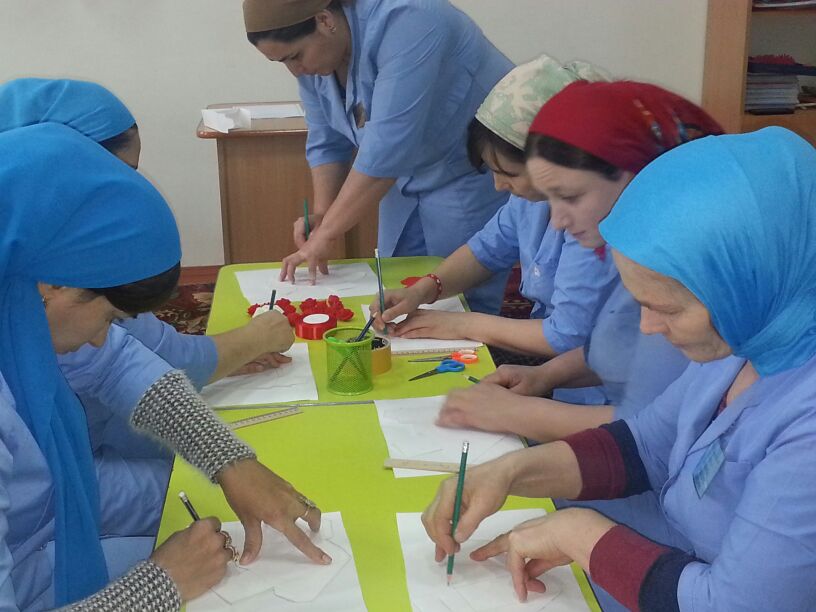 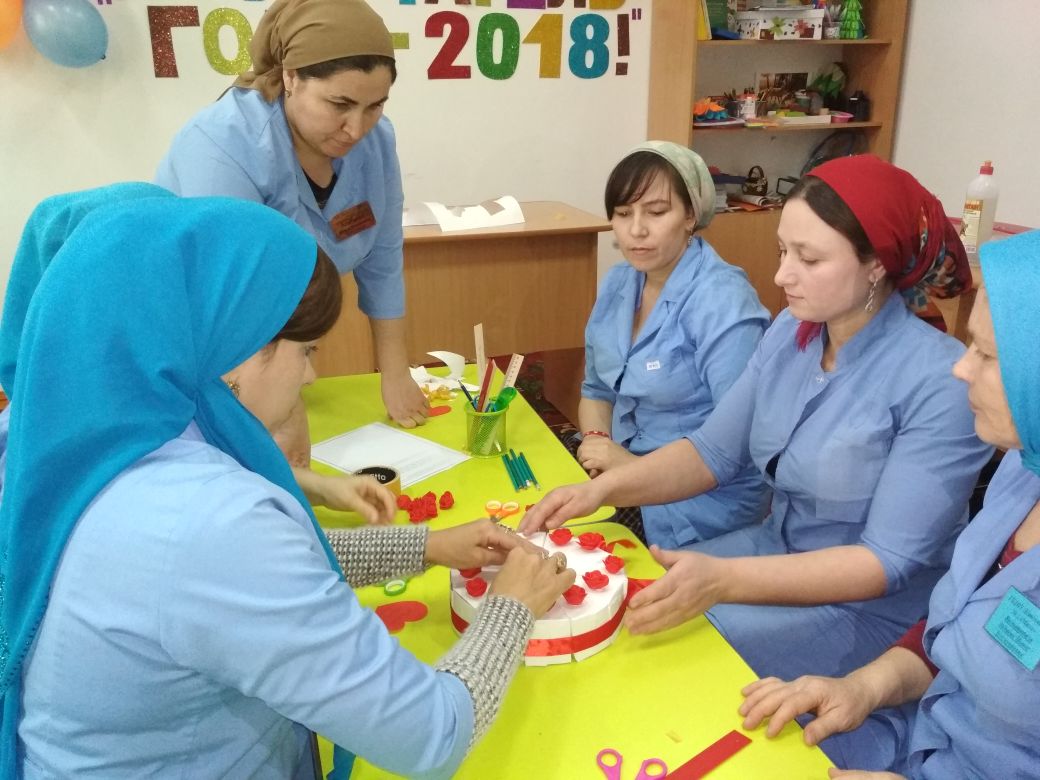 